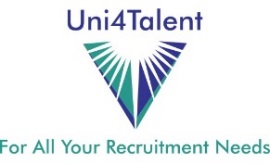   Role Profile – Part 1Role Profile – Part 2Job Title:Graduate Intern – First Choice Project - University of SunderlandReference No:UNI4/AC/436Reports to:Student Recruitment OfficerSalary:£18,000 pro rata per annumLength of Contract:12 Month Fixed Term ContractWorking Hours:Monday to Friday, hours to be confirmedSchool / Service:Home Student Recruitment ServiceLocation:University of Sunderland, City CampusMain Purpose of Role:To provide a direct link between the University and schools / sixth form colleges both regionally and nationally towards ongoing engagement of teachers, advisers and pupils in the First Choice project. The role will have a particular focus on the Progression Scheme included in the First Choice project, and will be responsible for delivering a range of activities to students.Key Accountabilities:To support the Home Student Recruitment Team in developing and delivering a programme of recruitment events both on and off campus, based primarily around the First Choice Project but across other student recruitment activity areas as requiredTo represent the University by visiting schools and sixth forms and promoting / encouraging engagement in the projectTo lead and support visits to the University’s Sunderland campus by engaging with First Choice schools and sixth form colleges including students, teachers and advisersTo support organisation and delivery of events for pupil-facing project activity, particularly relating to the Progression SchemeTo prepare and deliver interactive workshops, presentations and activities on-campus and in First Choice schools / sixth form colleges for pupils in years 12 and 13To support evaluation of the First Choice project by capturing participants’ feedback at eventsTo work with multiple teams across the Home Student Recruitment Service and the wider university, to ensure effective delivery of activitiesTo proactively develop and maintain relationships with First Choice schools and sixth form colleges using appropriate communication channelsTo work towards team targets for engagement in the First Choice projectTo provide IT and administrative support, including maintaining accurate records and dataTo represent the University at Higher Education exhibitions as needed, by informing prospective students about the University of Sunderland student experience To support the wider Home Student Recruitment Service at business critical periods, including at key recruitment events such as Open DaysAny other duties as commensurate with the grade of the post Special Circumstances:A flexible approach is required. This post will require occasional weekend and evening work along with some unsociable hours at key periods during the year. Enhanced DBS clearance will be required for this position. Occasional regional and national travel will be required which may include overnight stays.A full clean driving license and access to own car for work purposes is essential.Part 2AQualifications and Professional Memberships:Experience:Key Knowledge and Expertise:Essential:Qualifications and Professional Memberships:Relevant University of Sunderland First Degree or equivalentExperience:Demonstrable experience of customer focused deliveryDemonstrable experience of relating easily to a range of people including: young people in schools and colleges, teachers, parents, University undergraduates, University staffDemonstrable experience of building relationships with customers / stakeholders e.g. via phone calls, emails and face to face dialogueDemonstrable evidence of enthusiasm and positive approach to the University of Sunderland, and University lifeKnowledge and Expertise:Excellent communication skillsExcellent organisational skillsAn understanding of barriers young people may face in entering Higher EducationAbility to communicate with key pupils in age-groups identified for this projectManagement of competing priorities for delivery under pressureExcellent MS office skills, particularly use of Excel and MS WordGood numeracy skillsGood writing skillsAbility to maintain and update databases accuratelyPart 2AQualifications and Professional Memberships:Experience:Key Knowledge and Expertise:Desirable:Marketing skills and knowledgeAwareness of current developments in Higher Education including issues relating to widening participation, student finance, and appropriate access routes
Part 2B CompetenciesCommunication Routine information is provided clearly and conciselyNotice is taken when information is being givenResponds appropriately to requests for informationInformation and messages are conveyed accurately and promptlyMessages are conveyed accuratelyPart 2B CompetenciesInitiative and Problem SolvingAnalyses problems to identify their causeTakes action to prevent recurrence of problemsConsiders possible solutions to identify those which offer wider benefitsPart 2B CompetenciesService DeliveryProvides accurate and timely informationCorrectly refers customers elsewhereHas accurate knowledge of services available in own and related areas of workAdapts services and systems to meet customers’ needs and identifies ways of improving standardsLearns from complaints and takes action to resolve themActively promotes servicesPart 2B CompetenciesWork EnvironmentFollows good practice guidance and complies with health, safety and welfare policiesAccepts responsibility for the effect actions may have on othersPart 2B CompetenciesDecision MakingMakes timely and considered decisions by gathering sufficient dataConsiders the impact of decisions on own area of work, that of others and the Institution as a wholeKnows when a decision is beyond the role’s level of responsibility and when to refer to othersPart 2B CompetenciesPlanning and OrganisingPrioritises work to achieve objectives to the standards expectedProactively works with others achieve their and the team’s objectivesTakes steps to reduce the waste of resourcesPart 2B CompetenciesTeamwork and MotivationContributes to the work of the teamProvides support, assistance and cover to other members of the teamDate Completed:04/05/2021